به نام ایزد  دانا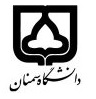 (کاربرگ طرح درس)                   تاریخ بهروز رسانی:               دانشکده     دامپزشکی                                             نیمسال اول/دوم سال تحصیلی 1397-1398بودجهبندی درسمقطع: کارشناسی□ مقطع: کارشناسی□ مقطع: کارشناسی□ تعداد واحد: نظری2 عملی1تعداد واحد: نظری2 عملی1فارسی: حیوانات آزمایشگاهیفارسی: حیوانات آزمایشگاهینام درسپیشنیازها و همنیازها: نداردپیشنیازها و همنیازها: نداردپیشنیازها و همنیازها: نداردپیشنیازها و همنیازها: نداردپیشنیازها و همنیازها: نداردلاتین: laboratory animal scienceلاتین: laboratory animal scienceنام درسشماره تلفن اتاق: 023- 31533616شماره تلفن اتاق: 023- 31533616شماره تلفن اتاق: 023- 31533616شماره تلفن اتاق: 023- 31533616مدرس/مدرسین:ابراهیم شهروزیان- سعیده نعیمیمدرس/مدرسین:ابراهیم شهروزیان- سعیده نعیمیمدرس/مدرسین:ابراهیم شهروزیان- سعیده نعیمیمدرس/مدرسین:ابراهیم شهروزیان- سعیده نعیمیمنزلگاه اینترنتی:منزلگاه اینترنتی:منزلگاه اینترنتی:منزلگاه اینترنتی:پست الکترونیکی: shahroozian@semnan.ac.irپست الکترونیکی: shahroozian@semnan.ac.irپست الکترونیکی: shahroozian@semnan.ac.irپست الکترونیکی: shahroozian@semnan.ac.irبرنامه تدریس در هفته و شماره کلاس: یکشنبه ها هآ ساعت 8 الی 17 – شماره 2  برنامه تدریس در هفته و شماره کلاس: یکشنبه ها هآ ساعت 8 الی 17 – شماره 2  برنامه تدریس در هفته و شماره کلاس: یکشنبه ها هآ ساعت 8 الی 17 – شماره 2  برنامه تدریس در هفته و شماره کلاس: یکشنبه ها هآ ساعت 8 الی 17 – شماره 2  برنامه تدریس در هفته و شماره کلاس: یکشنبه ها هآ ساعت 8 الی 17 – شماره 2  برنامه تدریس در هفته و شماره کلاس: یکشنبه ها هآ ساعت 8 الی 17 – شماره 2  برنامه تدریس در هفته و شماره کلاس: یکشنبه ها هآ ساعت 8 الی 17 – شماره 2  برنامه تدریس در هفته و شماره کلاس: یکشنبه ها هآ ساعت 8 الی 17 – شماره 2  اهداف درس: آشنایی با انواع گونه های حیوانات آزمایشگاهی و روشهای مهار و تزریقات و پرورش آنهااهداف درس: آشنایی با انواع گونه های حیوانات آزمایشگاهی و روشهای مهار و تزریقات و پرورش آنهااهداف درس: آشنایی با انواع گونه های حیوانات آزمایشگاهی و روشهای مهار و تزریقات و پرورش آنهااهداف درس: آشنایی با انواع گونه های حیوانات آزمایشگاهی و روشهای مهار و تزریقات و پرورش آنهااهداف درس: آشنایی با انواع گونه های حیوانات آزمایشگاهی و روشهای مهار و تزریقات و پرورش آنهااهداف درس: آشنایی با انواع گونه های حیوانات آزمایشگاهی و روشهای مهار و تزریقات و پرورش آنهااهداف درس: آشنایی با انواع گونه های حیوانات آزمایشگاهی و روشهای مهار و تزریقات و پرورش آنهااهداف درس: آشنایی با انواع گونه های حیوانات آزمایشگاهی و روشهای مهار و تزریقات و پرورش آنهاامکانات آموزشی مورد نیاز: مرکز تحیقیات حیوانات آزمایشگاهیامکانات آموزشی مورد نیاز: مرکز تحیقیات حیوانات آزمایشگاهیامکانات آموزشی مورد نیاز: مرکز تحیقیات حیوانات آزمایشگاهیامکانات آموزشی مورد نیاز: مرکز تحیقیات حیوانات آزمایشگاهیامکانات آموزشی مورد نیاز: مرکز تحیقیات حیوانات آزمایشگاهیامکانات آموزشی مورد نیاز: مرکز تحیقیات حیوانات آزمایشگاهیامکانات آموزشی مورد نیاز: مرکز تحیقیات حیوانات آزمایشگاهیامکانات آموزشی مورد نیاز: مرکز تحیقیات حیوانات آزمایشگاهیامتحان پایانترمامتحان میانترمارزشیابی مستمر(کوئیز)ارزشیابی مستمر(کوئیز)فعالیتهای کلاسی و آموزشیفعالیتهای کلاسی و آموزشینحوه ارزشیابینحوه ارزشیابی70205555درصد نمرهدرصد نمرهLaboratory animal medicine: principles and procedures (Margi Sirois, 2016) Laboratory animal medicine: An Introduction (2013)Laboratory animal medicine: principles and procedures (Margi Sirois, 2016) Laboratory animal medicine: An Introduction (2013)Laboratory animal medicine: principles and procedures (Margi Sirois, 2016) Laboratory animal medicine: An Introduction (2013)Laboratory animal medicine: principles and procedures (Margi Sirois, 2016) Laboratory animal medicine: An Introduction (2013)Laboratory animal medicine: principles and procedures (Margi Sirois, 2016) Laboratory animal medicine: An Introduction (2013)Laboratory animal medicine: principles and procedures (Margi Sirois, 2016) Laboratory animal medicine: An Introduction (2013)منابع و مآخذ درسمنابع و مآخذ درستوضیحاتمبحثشماره هفته آموزشیاطلاعات عمومی در زمینه پرورش حیوانات آزمایشگاهی1رده بندی انواع مهم حیوانات آزمایشگاهی2کاربردهای حیوانات آزمایشگاهی و مدل های حیوانی3محیط پرورشی و پژوهشی-14محیط پرورشی و پژوهشی-25موش کوچک آزمایشگاهی، اناتومی و فیزیولوژی و تولید مثل، رفتارشناسی، هندلینیگ، شماره گذاری6موش کوچک آزمایشگاهی، ، ، انواع روشهای تجویز و نمونه برداری بیهوشی و بیماریها7رت-، اناتومی و فیزیولوژی و تولید مثل، رفتارشناسی، هندلینیگ، شماره گذاری 18رت- انواع روشهای تجویز و نمونه برداری بیهوشی و بیماریها 29خرگوش- اناتومی و فیزیولوژی و تولید مثل، رفتارشناسی، هندلینیگ، شماره گذاری 110خرگوش- انواع روشهای تجویز و نمونه برداری بیهوشی و بیماریها 211خوکچه هندی- اناتومی و فیزیولوژی و تولید مثل، رفتارشناسی، هندلینیگ، شماره گذاری12خوکچه هندی- انواع روشهای تجویز و نمونه برداری بیهوشی و بیماریها 213همستر- اناتومی و فیزیولوژی و تولید مثل، رفتارشناسی، هندلینیگ، شماره گذاری14همستر- انواع روشهای تجویز و نمونه برداری بیهوشی و بیماریها 215روشهای یوتانازی در حیوانات آزمایشگاهی16